Ein neues E-Book-only aus der libelli-Reihe kleiner E-Books bei zu Klampen.
Hauptschule, dreizehn Monate, Vertretung für einen erkrankten Lehrer, in einer abgewirtschafteten westdeutschen 100.000-Einwohner-Stadt. Nirgends hat sich Hannes Giessler Furlan so befremdet gefühlt wie an dieser Schule, dreißig Kilometer entfernt von der eigenen Haustür. Im Einzelnen war ihm nichts neu, in der Ballung aber hat es ihn betrübt: der raue Umgangston, die Bildungsferne, die Fixierung aufs Smartphone, das patriarchale Gehabe, die Betonung der Nationalität bzw. Ethnie, schließlich das Prestige der Religion, die Selbstbesessenheit des Islams und der verbreitete Glaube an die Hölle.
Giessler Furlans Bericht ist nicht nur eine Momentaufnahme; er lässt vielmehr erahnen, wohin die Reise an deutschen Hauptschulen geht, und er zeigt exemplarisch, wie Chancenlosigkeit und Verhärtung sich in den Hauptschulen wechselseitig verstärken.HANNES GIESSLER FURLAN: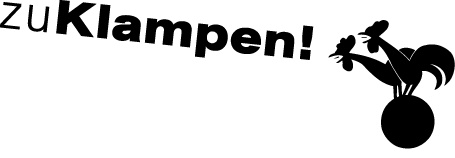 Ihre Ansprechpartnerin für die Pressearbeit 
Ihre Ansprechpartnerin für die Pressearbeit 
Ihre Ansprechpartnerin für die Pressearbeit 
Lilian Aly
Kirchner Kommunikation
Gneisenaustr. 85
10961 Berlin
Lilian Aly
Kirchner Kommunikation
Gneisenaustr. 85
10961 Berlin
Fon (0) 30 . 84 71 18 0
aly@kirchner-pr.de
www.kirchner-pr.de
PRESSEINFORMATION PRESSEINFORMATION Springe, Stand: 28.03.2024Springe, Stand: 28.03.2024Hannes Giessler Furlan, Christoph TürckeHauptschuleinblicke
Ein Erfahrungsbericht
zu Klampen Verlag50 Seiten, EPUB 
Euro (D) 3,99ISBN 9783866748538Erscheinungstermin: 26.11.2020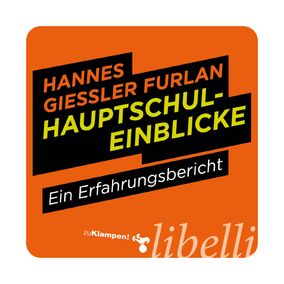 